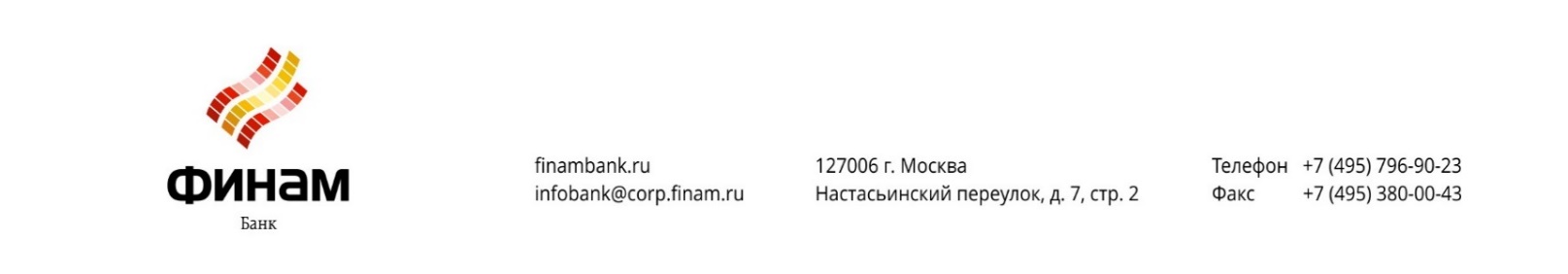 Заявлениео выборе / смене Тарифного планаг. Москва  									«____»________20____года	Настоящим Клиент заявляет о выборе следующего Тарифного плана обслуживания банковского(-их) счета(-ов), открытого(-ых) в АО «Банк ФИНАМ», по состоянию на дату подписания настоящего Заявления	Клиент подтверждает, что ознакомлен с условиями выбранного Тарифного плана и выражает свое согласие на осуществление оказания АО «Банк ФИНАМ» услуг по банковскому(-им) счету(-ам) согласно условиям выбранного Тарифного плана. Действующая редакция Тарифов размещена на официальном сайте Банка в сети Интернет www.finambank.ru. 	Выбранный Клиентом Тарифный план применяется для всех открытых в Банке банковских счетов Клиента, а также для расчетных счетов, которые будут открыты Клиентом в Банке в период действия выбранного Тарифного плана._____________________/_____________/                                                                                                                                                                      Ф.И.О .                                                                                                                                    М.П.* ОТМЕТКИ БАНКА:Идентификацию Клиента осуществил, комплектность документов проверил_____________________ /___________________________________/                 (подпись)                                                              (Фамилия И. О.)«__» ______________201__г.______________________________*Заполняется в случае предоставления на бумажном носителеПолное наименование КлиентаПредставитель КлиентаИНН Клиента «ОБЩИЙ» «МИНИМАЛЬНЫЙ» «ВЗВЕШЕННЫЙ» «ЗОЛОТОЙ» «ВЭД Про»